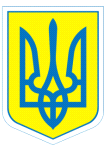 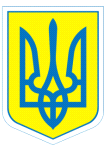 НАКАЗ27.05.2021                      	         м.Харків                		      		    № 54Про позапланові інструктажі в період літніх канікул	На виконання листа Міністерства освіти і науки України від 19.05.2021 № 1/9-268 «Щодо  безпеки життєдіяльності учасників освітнього процесу в період літніх канікул»НАКАЗУЮ:          1. Заступнику директора з адміністративно-господарської роботи Єрмоленку О.К. провести позапланові інструктажі з кухарами, нічними вихователями,  прибиральниками службових приміщень, сторожами щодо дотримання правил пожежної та техногенної безпеки, а також збереження майна.         2. Контроль за виконанням даного наказу залишаю за собою.Директор		Алевтина МОЧАЛІНАЄрмоленко,370-30-63